San Ambrosio de Milán 340 – 379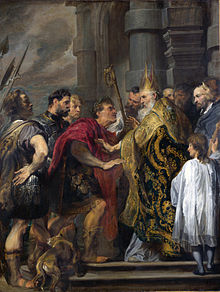 S. Ambrosio con el emperador TeodosioPadre y doctor de la Iglesia, modelo de predicador y de pastor. Nació en Tréveris, de familia cristiana dedicada al oficio del Derecho y de la Administración pública. Era prefecto de Milán cuando fue elegido, por sus dotes de gobernante justo y pacífico, como Obispo de la ciudad, alterada por las luchas entre diversas facciones.    San Ambrosio de Milán (nombre original en latín, Aurelius Ambrosius; Tréveris, c. 340 - Milán, 4 de abril de 397) fue un destacado obispo de Milán y un importante teólogo y orador. Hermano de santa Marcelina, es uno de los cuatro Padres de la Iglesia Latina y uno de los 36 doctores de la Iglesia católica.Recibió el bautismo y la ordenación en pocos días y se entregó a su nuevo oficio. Repartió su hacienda a los pobres y se dedicó a estudiar la Escritura Sagrada y los misterios cristianos.
    Su cultura llegó a ser tan impresionante que pudo en poco tiempo combatir a los arrianos y discutir con los paganos. Sus libros fueron numerosos y siempre orientados a la clarificación de la doctrina. Quedan algunos hermosos como "De la encarnación del Señor.      Hijo de un prefecto romano (Simmaco) de las Galias, Ambrosio estudió letras y jurisprudencia en Roma y fue después secretario del prefecto de la ciudad, Petronio Probo. A los 31 años de edad era ya él, a su vez, prefecto de las provincias de Emilia y Liguria, con residencia en Milán. A inicios de su carrera política fue elegido obispo de la diócesis milanesa, que rigió hasta su muerte, acaecida en el año 397.    La leyenda cuenta que un día, cuando aún no sabía hablar, estando en el jardín de la residencia de su padre en Tréveris, acudió un enjambre de abejas a revolotear por su rostro, y que varias de ellas se deslizaron, sin picarle, en el interior de su boca.    Al verlo, exclamó el prefecto: "Este niño va a ser algo grande". Con algo más de edad, el niño veía que todos besaban cuando del obispo cuando éste visitaba su casa y él presentaba también la suya a los criados y a su hermana, para que se la besaran, diciendo: "¿No sabéis que también yo voy a ser obispo?". Y cuando Petronio Probo le despedía al partir para tomar posesión de su cargo de prefecto en Milán —nombramiento para el cual le había propuesto al emperador—, le dijo: "Ve, hijo mío, y pórtate, no como juez, sino como obispo".    A los dos años de su prefectura en Milán, cuando apenas había empezado a desarrollar su programa de gobierno, falleció el obispo y se planteó el problema de la elección de sucesor, la cual, según la costumbre establecida, debían hacer el clero y el pueblo. Hubo disputas y un día, mientras el clero deliberaba en la parte superior de la basílica catedral, y el pueblo aguardaba abajo la decisión con una actitud que fácilmente podían degenerar en motín, el gobernador creyó deber suyo presentarse en medio de los fieles para hablarles y tranquilizarles.Prefecto  Ambrosio procedía de una noble familia cristiana, pero no estaba bautizado. Su padre Aurelio Ambrosio era prefecto de la Galia Narbonense. A la temprana muerte de su padre, su madre lo llevó a Roma, siendo todavía un muchacho, y lo preparó para la carrera civil, proporcionándole una sólida instrucción retórica y jurídica.2  También estaba previsto que Ambrosio se convirtiera en funcionario imperial. En el lugar de Roma en que, según la tradición, vivía con su hermana Marcelina, hoy en día se alza la iglesia de Sant’Ambrogio della Massima.    Finalmente acabó trabajando en Sirmio bajo el prefecto Sexto Petronio Probo, una de las personalidades más relevantes del momento, que hacia 372/73 le encomendó la provincia Aemilia-Liguria (Emilia y Liguria). La sede de la provincia estaba en Milán, que por aquel entonces también era residencia imperial.Episcopado   La diócesis de Milán, como toda la Iglesia, estaba profundamente dividida entre católicos y arrianos. En el año 374, tras la muerte de Auxentius, un arriano, el prefecto, muy respetado por todos, acudió personalmente a la basílica, donde se iba a celebrar la elección, para impedir cualquier conato de rebelión. Según la tradición, su discurso fue interrumpido por el grito de un niño: Ambrosius episcopus!   Apenas había terminado su exhortación, cuando se oyó una voz infantil, que decía: "Ambrosio, obispo". "¡Ambrosio, obispo!", empezó a gritar la muchedumbre. Y el clero se unió a la aclamación general. El único que protestaba era el elegido y podía alegar una razón magnífica. El Concilio de Nicea, en 325, había prohibido que los no bautizados fuesen escogidos para el episcopado, y Ambrosio no estaba bautizado todavía.  Los electores no cedieron. Se consultó al Papa, quien aprobó la elección, suspendiendo la disposición de Nicea. Pero cuando los obispos designados fueron en busca de Ambrosio, con el propósito de disponerlo y consagrarlo, no lo encontraron en la ciudad; se había evadido al campo y sólo por la traición de un amigo pudieron dar con su paradero.    Por todos, él mismo se opuso enérgicamente a su elección, pues no se consideraba preparado para ello: era todavía catecúmeno, es decir, se estaba preparando para el bautismo. Solo por intervención del emperador se mostró finalmente dispuesto. En el plazo de una semana recibió los sacramentos del bautismo y del orden, siendo ordenado diácono y sacerdote, con lo que ya no había impedimentos canónicos para su consagración episcopal   Recibió el bautismo, la ordenación y la consagración en 374 y seguidamente tomó posesión de su Sede.   El nuevo prelado demostró muy pronto que estaba a la altura de su dignidad. Su vida, ya siempre sobria, se hizo ahora austera y penitente. Distribuyó a los pobres todo su dinero y se trazó un programa pastoral vastísimo, al cual se adaptó con gran actividad durante todo su pontificado. Uno de los rasgos más característicos de su actuación fue siempre la caridad para con los pobres, enfermos, moribundos, cautivos, viudas y huérfanos. Fundó hospitales y albergues.   Más guerrero que intelectual fue el primer cristiano en conseguir que se reconociera el poder de la iglesia por encima de la del estado. Y desterró definitivamente en sucesivas confrontaciones a los paganos de la vida política romana.   En el orden espiritual, lo primero que hizo fue perfeccionar su cultura teológica y bíblica, bajo la guía personal o los escritos de maestros como San Basilio, San Cirilo de Alejandría, San Gregorio Nacianceno, y otros eclesiásticos de su tiempo, vivientes o ya difuntos, aparte del famoso sacerdote Simpliciano, que le aleccionaba directamente y que había de ser su sucesor como Prelado de Milán.   Desde su juventud había sido Ambrosio hombre de relaciones escogidas. Con San Basilio tuvo una especial comunicación y amistad. Desde su juventud había sido Ambrosio hombre de relaciones escogidas. Ya en sus tiempos de Roma frecuentó seguramente con San Jerónimo, con San Paulino de Nola, con Santa Paula y sus hijas.   Siendo obispo fue adquiriendo sólidos conocimientos teológicos, estudiando la Biblia y autores griegos, como Filón, Orígenes, Atanasio y Basilio de Cesarea, con quien mantuvo correspondencia.     El estudio, junto con la meditación de la Escritura, será la fuente que nutrirá su actividad: la predicación, en la que también aprovechaba sus conocimientos anteriores de retórica y de griego; acción pastoral y social...    En la liturgia introdujo el canto ambrosiano, al que da nombre. Su carácter, sus homilías y su interpretación de la Biblia impresionaron a Agustín; en la Pascua del 387 fue bautizado por Ambrosio. Dice la tradición que fue en ese momento cuando surgió el Te Deum.    Después de san Hilario, Ambrosio será el primero de los Padres de la Iglesia occidental, de la época dorada de la Patrística, junto a los otros dos, contemporáneos, con los que mantendrá relación: los santos Jerónimo y AgustínLucha contra el arrianismo   Aunque los arrianos tenían ciertas esperanzas con su nombramiento, Ambrosio muy pronto empezó a luchar en favor de la ortodoxia nicena. Los arrianos dominaban la corte del Emperador Valentiniano II en Milán y Ambrosio se opuso a ellos con pasos teológicos y políticos. Utilizó su influencia para que los arrianos fueran perdiendo presencia en el gobierno de la Iglesia: en 381 consiguió que el Sínodo regional de Aquilea depusiera al obispo Paladio y a su presbítero Secundino.     Cuando los arrianos se presentaron en la corte imperial para pedir que se les concediera en Milán al menos una iglesia fuera de la ciudad, Ambrosio movilizó a sus fieles en la ciudad, justificando esta movilización, poco usual en aquellos tiempos, con el argumento de que en cuestiones religiosas no decidía el emperador, sino las autoridades eclesiásticas. En 382 (o 383) incluso consiguió que Graciano dejara de utilizar el título Pontifex Maximus y se cancelaran las subvenciones estatales a los templos paganos.    En 390, Ambrosio convocó el sínodo de obispos del norte de Italia, que —como lo había hecho anteriormente el papa Siricio— condenó las doctrinas de Joviniano.  Sus obras   Como escritor, su obra más voluminosa es el comentario al evangelio de San Lucas; otras obras son tratados sobre los sacramentos y sobre la virginidad. Dejó también escritos contra los arrianos. Finalmente, compuso para el rezo una serie de himnos solemnes, que se utilizan todavía en la liturgia actual.   La situación de Ambrosio en Milán, su conocimiento de los asuntos políticos y su autoridad de jurista, hacían de él un consejero técnico para los emperadores en materia religiosa, en la cual éstos necesariamente debían intervenir, pues desde que Constantino se había hecho protector de la Iglesia; y  -con tal pretexto, una especie de obispo externo a la Jerarquía- no podían desinteresarse de los conflictos que incesantemente se provocaban entre cristianos y paganos, entre ortodoxos y arrianos.Fallecido Valentiniano I en 375, quedaba heredero del Imperio su hijo Graciano, de veinte años de edad. El otro hijo era un niño de cuatro, que fue educado en Sirmio por su madre Justina. Ambrosio fue para ambos más que un consejero político, un tutor, un confidente, un padre. Graciano se formó a su lado, y favoreció la caída del paganismo como religión del Estado.Al principio el reparto de poder entre cristianos y paganos estaba más o menos en equilibrio con Graciano, emperador romano y cristiano católico. A la muerte de Graciano (383), víctima de una sedición cantonal en las Galias capitaneada por un usurpador llamado Máximo, Ambrosio, a súplicas de Justina, se encaminó a Tréveris para parlamentar con él y calmar sus iras. Así ganaba tiempo en favor del pequeño Valentiniano II cuyo trono se veía amenazado. Gracias a la habilidad del Prelado obtuvo una especie de tregua que podría resultar muy provechosa.Al regresar de la embajada suponía que la emperatriz le estaría agradecida. Pero ella verdadera simpatía por los arrianos, y pidió al obispo una basílica de la ciudad para ellos. La actitud de Ambrosio y su creciente popularidad la hicieron desistir. Él se había encerrado con el pueblo católico en la basílica, y contestó a los emisarios de Justina: "Mis bienes son de la patria, pero lo que es de Dios no tengo derecho a entregarlo".El pueblo se apiñó en torno a Ambrosio y le defendió. Y Justina tuvo que doblegarse. No mucho tiempo más tarde la emperatriz falleció, pero la lucha entre paganos, herejes y católicos se acentuó definitivamente.La llamada guerra de las estatuas enfrentaba desde Constantino a las diversas religiones con representación en el senado. En el 384, el partido pagano aprovechó la debilidad de Valentiniano II para devolver la Estatua de la Victoria al senado, lo que provocó la ira de Ambrosio.Finalmente Ambrosio hizo declarar a Valentino II que los emperadores tenían que estar a las órdenes de Dios al igual que los ciudadanos tenían que estar a las órdenes del emperador como soldados.A partir de aquí, Ambrosio consigue hacer efectiva una demanda por la que la Iglesia ostenta un poder superior no solo al Estado Romano sino a todos los estados. Estas ideas de la Iglesia como institución universal e internacional por una parte y de control sobre los estados por otra permitiría a la iglesia sobrevivir a la caída del Imperio.Durante el reinado de Teodosio, éste habría ordenado a un obispo local que sufragara los daños de la destrucción de una sinagoga a manos de los cristianos. El emperador estaba dispuesto a acabar con esas prácticas intimidatorias.Ambrosio se opuso de nuevo, y consiguió del emperador que declarara libre a la iglesia de tener que responder por tales cuestiones. Algo que resulto muy pernicioso ya que dio vía libre para la persecución cristiana de miles de paganos.   En el 393 el emperador Teodosio I prohibió los Juegos Olímpicos por influencia de San Ambrosio, al considerarlos paganos.   Convirtió y bautizó a san Agustín. Creó nuevas formas litúrgicas y promovió el culto a las reliquias en Occidente.Importancia   Fue el primer cristiano en conseguir que se reconociera el poder de la Iglesia, por encima del Estado, y desterró definitivamente, en sucesivas confrontaciones, a los paganos de la vida política romana.   Al principio el reparto de poder entre cristianos y paganos estaba más o menos en equilibrio con Graciano, emperador romano y cristiano. Pero Graciano fue asesinado y Roma pasó a manos de Valentiniano II, que era menor de edad y por tanto su madre Justina detentaba el poder real. Justina era arriana, por lo que la lucha entre paganos, herejes y cristianos se acentuó definitivamente.    La llamada guerra de las estatuas enfrentaba desde Constantino a las diversas religiones con representación en el senado. En 384, el partido pagano aprovechó la debilidad de Valentiniano II para devolver la Estatua de la Victoria al senado, lo que provocó la ira de Ambrosio. Finalmente Ambrosio hizo declarar a Valentiniano II que los emperadores tenían que someterse a las órdenes de Dios, al igual que los ciudadanos tenían que obedecer las órdenes del emperador como soldados.   A partir de aquí, Ambrosio consigue hacer efectiva una demanda por la que la Iglesia (en tanto que Cuerpo de Cristo y no en tanto que mera estructura humana) ostenta un poder superior no solo al Estado romano, sino a todos los Estados.   Durante el reinado de Teodosio, este habría ordenado a un obispo local que sufragara los daños de la destrucción de una sinagoga por los cristianos. El emperador estaba dispuesto a acabar con esas prácticas intimidatorias. Ambrosio se opuso de nuevo y consiguió del emperador que declarara libre a la Iglesia de tener que responder por tales cuestiones.   En 390 Ambrosio excomulgó temporalmente a Teodosio I a causa de la masacre de Tesalónica y no le readmitió hasta que se acogió al sacramento de la penitencia y mostró público arrepentimiento. Demostró así su autoridad frente al emperador.   En 393 el emperador Teodosio I prohibió los Juegos Olímpicos por influencia de Ambrosio, al considerarlos paganos.   Convirtió y bautizó a San Agustín de Hipona. Creó nuevas formas litúrgicas (rito Ambrosiano que aún se practica en Milán) y promovió el culto a las reliquias en Occidete.  Las obras escritas de San Ambrosio llevan por títulos: Tratado de las VírgenesNabot el Jezraelita (1 Reyes 21)Los SacramentosExposición sobre el salmo 118Medita y habla las palabras de DiosSobre los misteriosEvangelio de San LucasDeberes de los ministros  Textos sobre ayuno y limosnaLa anunciación y la respuesta de la Virgen